ErrataAt Dearborn™ Real Estate Education, we are proud of our reputation for providing the most complete, current, and accurate information in all our products. We are committed to ensuring the kind of quality you rely on. Please note the following changes, which will be reflected in the next printing of Modern Real Estate Practice, 21st Edition. To use this document, you will need to know which revision of the book you have. The revision is indicated on the copyright page, which is on the second page of the book.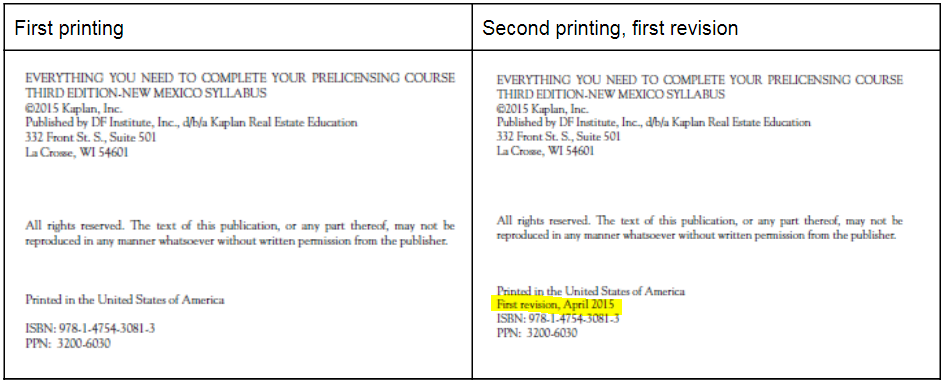 1st revision, 2nd printingPage/LocationReads NowShould Be19Duplicated paragraphs on factory-built housing under “Real property vs. personal property” removed34, Figure 3.1, 1st box 2nd row“Fee Simple Determinable”“Fee Simple Absolute”34, Figure 3.1, 1st box 3rd row“Special Limitation with Possibility of Reverter”“Fee Simple Determinable”179-181Figure 10.2: Sample Listing Agreement (Continued)Figure 10.3: Sample Buyer Representation Agreement (Continued)257, item 7“…if they include mortgage financing terms??”“…if they include mortgage financing terms?”439, AppendixFlorida State website is: www.stateofflorida.com/real -estate/https://www.myfloridalicense.com513, emblements page reference2019554, Unit 18, item 7bd559, Item 28C 78,459A 72,455561, Figure 2.3 page reference2322561FIGURE 3.1: Fee Simple EstateFIGURE 3.1: Fee Simple Estates561FIGURE 3.2: Life EstateFIGURE 3.2: Life Estates561FIGURE 5.2: Map of United States Showing Meridians and Base LinesFIGURE 5.2: Map of United States Showing Principal Meridians and Base Lines562FIGURE 15.1: Credits and Debits 285FIGURE 15.1: Types of Liens 295562FIGURE 18.2: HUD’s Advertising GuidelinesFIGURE 18.2: Acceptable Terminology562, FIGURE M.1 page reference443442562, FIGURE M.2 page reference454453562, FIGURE M.3 page reference466465565, emblements page references2819, 28565, fixture, legal tests page reference2920, 29566, fructus industrials page reference2819, 28